Обратная связь пользователей внешних источников записи в медицинские организацииПуть по меню: «Т бит» - «Обращения из РС ЕГИСЗ»При переходе в раздел обращений откроется форма списка, которая содержит в себе поступившие обращения пациентов. Для удобства можно  заполнить поля фильтра. Красным отмечены просроченные направления (Рис. 1).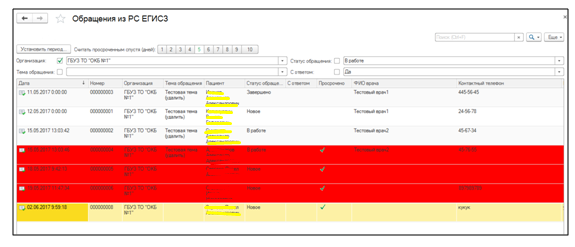 Рис. 1  При двойном щелчке по обращению откроется форма обращения. Для того, чтобы ответить на обращение, необходимо нажать кнопку с зеленым плюсиком (Рис. 2).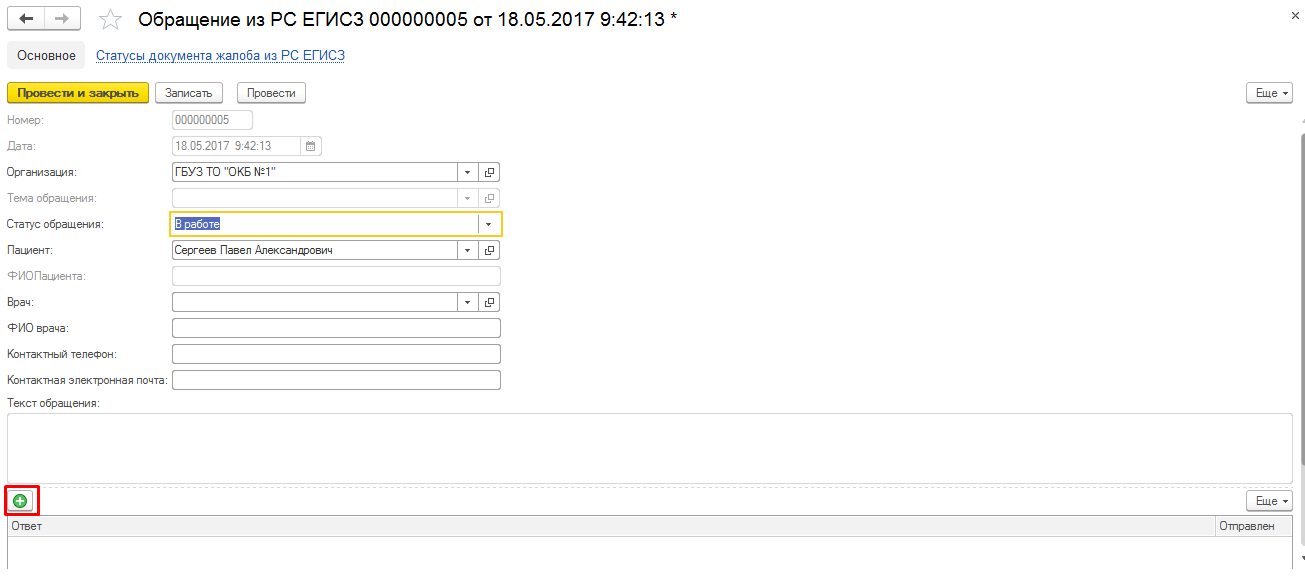 Рис. 2 Откроется форма создания ответа на обращения, в которой врач должен заполнить ответ и нажать кнопку «Отправить на e-mail пациента» для отправки ответа пациенту на электронную почту. Затем следует нажать кнопку «Провести» или «Провести и закрыть» (Рис. 3).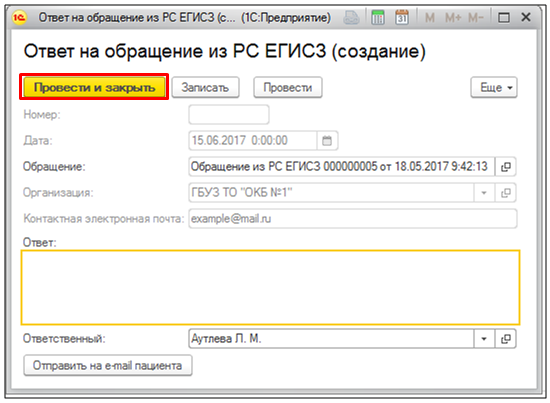 Рис. 3  Если пациент отправил повторное обращение, то в форме обращения можно перейти на первичное обращение пациента (Рис. 4)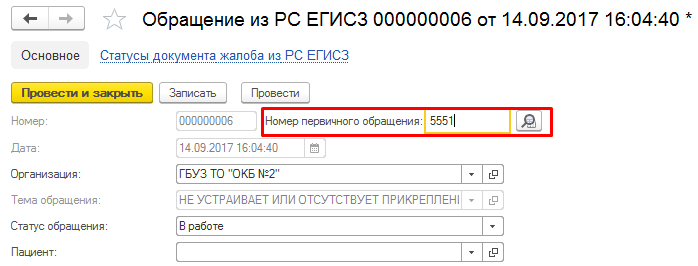 Рис. 4По нажатию кнопки «Открыть первичное обращение» (изображена лупа), произойдет переход на форму первичного обращения.